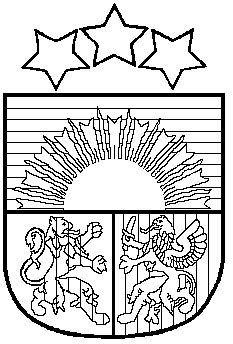 LATVIJAS REPUBLIKAPRIEKULES NOVADA PAŠVALDĪBAS DOMEReģistrācijas Nr. , Saules iela 1, Priekule, Priekules novads, LV-3434, tālrunis , fakss 63497937, e-pasts: dome@priekulesnovads.lv								      PIELIKUMS Nr.1Priekules novada domes sēdes25.08.2011. (prot. Nr.14); 1.§Ar grozījumiem:30.01.2014. (protokols Nr.3, 23.§)NOTEIKUMI„Kārtība, kādā Priekules novada pašvaldībā tiek slēgti piegāžu, pakalpojumu un būvdarbu līgumi, ja uz tiem nav attiecināmas Publisko iepirkumu likumā noteiktās prasības” Izdoti saskaņā ar likuma „Par pašvaldībām” 21.panta 1.daļas 19.punktu1. Šie noteikumi nosaka kārtību, kādā notiek pretendenta izvēle līgumu slēgšanai Priekules novada pašvaldībā, tās iestādēs un struktūrvienībās gadījumos, kad piegāžu, pakalpojumu un būvdarbu līgumiem līgumcena ir mazāka par Publisko iepirkumu likumā noteiktajiem līgumcenu robežsliekšņiem, bet lielāka par 1400,00 EUR (bez PVN).(Ar grozījumiem, kas izdarīti 30.01.2014.)2. Vispirms līguma slēgšanas iespējas tiek piedāvātas Priekules novada administratīvajā teritorijā reģistrētām/deklarētām juridiskām (vai fiziskām) personām vai personām, kas veic saimniecisko darbību Priekules novada administratīvajā teritorijā (reģistrēta struktūrvienība, filiāle u.tml.), ievērojot, ka šādā gadījumā transporta un degvielas izmaksas salīdzinājumā ar citām administratīvajā teritorijā esošajām fiziskajām un juridiskajām personām varētu būt ievērojami mazākas.3. Gadījumā, ja nav iespējams noslēgt līgumu ar šo noteikumu 2 punktā minētajām personām, līguma izpilde tiek piedāvāta uzņēmējiem vai fiziskām personām, ar kurām pašvaldībai ir iepriekšēja pozitīva sadarbības pieredze.4. Gadījumā, ja nav iespējams noslēgt līgumu ar šo noteikumu 2. un 3.punktā minētajām personām, līguma izpildes tiesības tiek piešķirtas zemākās cenas piedāvātājam, ko noskaidro, aptaujājot attiecīgajā jomā strādājošus uzņēmējus.5. Ja līguma izpildei šo noteikumu 2., 3. un 4.punktā noteiktos gadījumos iespējami vairāk kā viens līguma izpildītājs:5.1. tiek nosūtīts uzaicinājums (rakstveidā vai elektroniski) iesniegt savu piedāvājumu līguma izpildei vismaz 2 (diviem) uzņēmējiem, norādot piedāvājuma iesniegšanas datumu;5.2. uzaicinājumā norāda paredzamā līguma priekšmetu, iespējami precīzi raksturojot to;5.3. pēc piedāvājuma saņemšanas pieņem lēmumu par līguma slēgšanu, izvēloties piedāvājumu ar zemāko cenu;5.4. pieņemto lēmumu noformē rakstiski atbilstoši šo noteikumu pielikumā pievienotajam paraugam;5.5. lēmumu pirms līguma noslēgšanas rakstiski saskaņo ar izpilddirektoru vai viņa prombūtnes laikā ar izpilddirektora vietnieku.6. Gadījumos, kad tiek slēgti līgumi par līgumcenām, kas ir mazākas par šo noteikumu 1.punktā noteikto līgumcenas robežslieksni, pašvaldības iestāžu un struktūrvienību vadītāji rīkojas tā, lai līguma izpilde tiktu veikta ar mazāko finanšu līdzekļu un mantas izlietojumu.(Ar grozījumiem, kas izdarīti 30.01.2014.)7. Par šajos noteikumos noteiktās kārtības ievērošanu un tās izpildi atbild iestāžu un struktūrvienību vadītāji.Priekules novada domes priekšsēdētāja				Vija JablonskaPielikums pie noteikumiem „Kārtība, kādā Priekules novada pašvaldībā tiek slēgti piegāžu, pakalpojumu un būvdarbu līgumi, ja uz tiem nav attiecināmas Publisko iepirkumu likumā noteiktās prasības”LĒMUMS(dokumenta izdošanas vietas nosaukums)Par pretendentu iesniegto piedāvājumu izvērtēšanu līgumam „___________________________________________”(līguma nosaukums)20___.gada ___.____________________				Uzaicinājums iesniegt piedāvājumu nosūtīts:1)____________________________;2)____________________________.Paredzamā līgumcena (bez PVN) EUR __________ .Piedāvājumus iesniedza:1. ______________________________________________________________. 2. ______________________________________________________________.                (norāda piedāvājuma iesniedzēju, reģ.Nr., adresi un piedāvāto līgumcenu)Piedāvājumu izvērtējums:__________________________________________________________________________________________________________________________________________________________________________________________________________________________________________________________________________________________________________________________________________________________________________________________________________________________________________________________________	Izvērtējot pretendentu iesniegto piedāvājumu atbilstību pasūtītāja vajadzībām un piedāvāto līgumcenu, NOLEMJU:Slēgt līgumu par _____(līguma priekšmets)________________________________ ar ____(uzņēmēja nosaukums)_____, reģ.Nr. _____________________, juridiskā adrese ______________________________, par līgumcenu __________ EUR (summa skaitļiem un vārdiem).____________________________________________	_________________________  (pašvaldības iestādes, struktūrvienības vadītāja amats)         (paraksts, tā atšifrējums)